How a pupil can report a bullying concern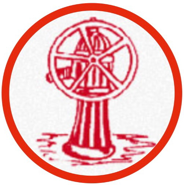 PARENTS /CARERS REPORTING A CONCERNParents have a responsibility to encourage their child to react appropriately to bullying behaviour and not to ‘hit back’.In Castledawson Primary we have a very clear procedure for parents to raise concerns in general which includes concerns of bullying behaviours. This is a staged approach; it is important that parents/carers follow each step in this procedure and do not skip various stages. This ensures that your concerns are heard by more than one person in a consistent way.At the various stages, it is important that school has adequate time to listen to the views of all concerned and again that sufficient time is allowed for intervention strategies to take place and have an impact on behaviours. A copy of our Complaints Procedure is available on our website. A summary of this procedure is outlined below.Steps of how a parent/carer may raise a bullying concern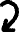 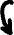 Verbally - talk to ANY member of staff (or someone at home)Write a note to a member of staff e.g. Homework diaryTalk to a member of our Safeguarding TeamPut a note in our class worry monster or worry boxTalk to one of our Anti-Bullying Ambassadors in school or to a friendStep 1. In the first instance, all bullying concerns must be reported to the class teacher.Step 2. Where a parent/carer is not satisfied that appropriate action has been taken to prevent further incidents, the concern should be reported to the Principal – Mrs McCuskerStep 3. After following the above, where a parent/carer remains unsatisfied that the concern was not appropriately responded to, the school’s Complaint Procedure should be followed. This involves making a formal, written complaint to the Board of Governors.